Паспорт Программы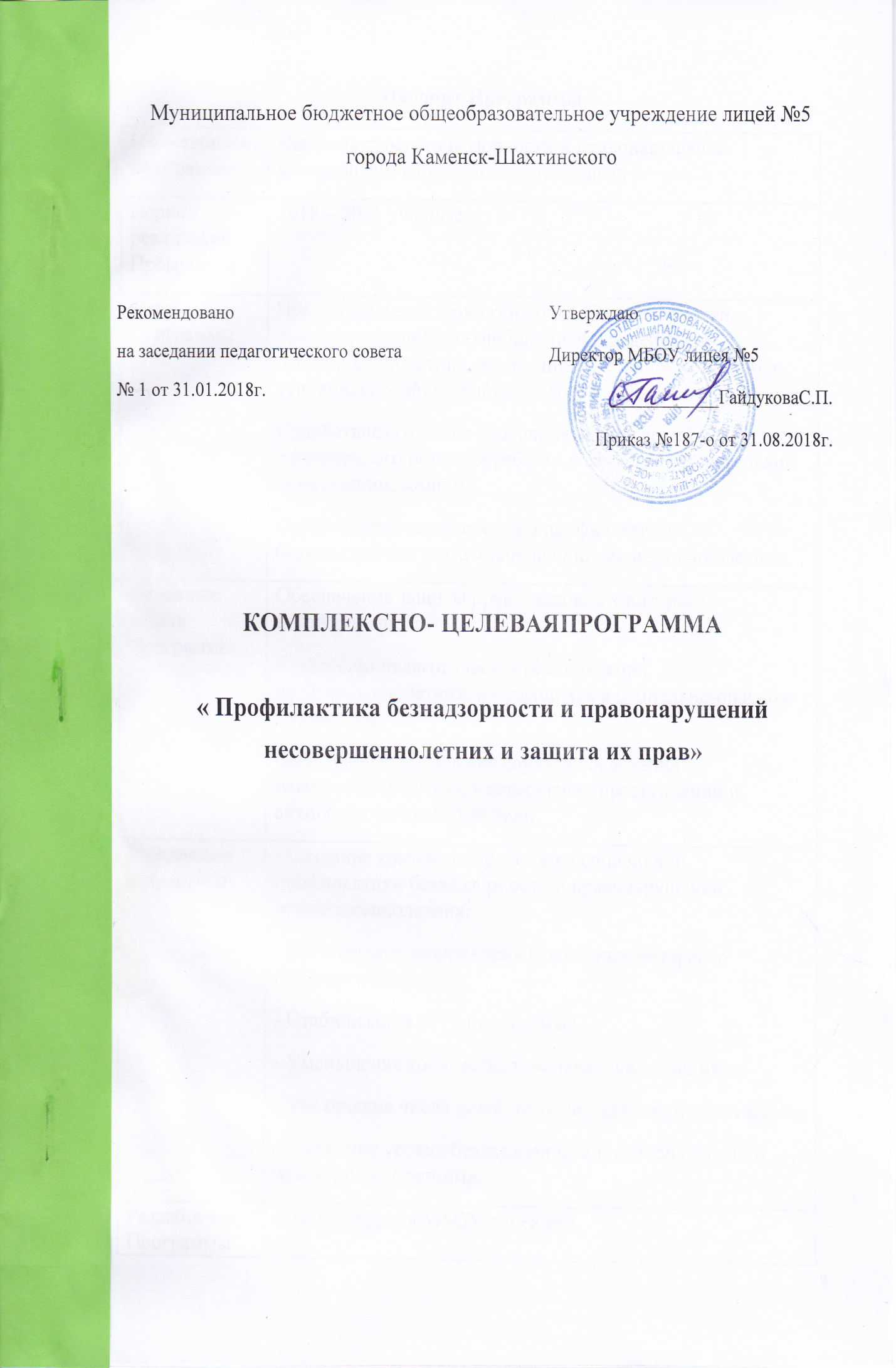 Пояснительная запискаДетская безнадзорность и беспризорность - следствие современной социально-экономической и духовно-нравственной ситуации в России, которая характеризуется нарастанием социального неблагополучия семей, падением их жизненного уровня, криминализацией среды, ростом преступности среди взрослых и порождают опасные для подрастающего поколения и общества в целом тенденции:- рост числа граждан, лишённых родительских прав, что предопределяет широкое распространение социального сиротства и беспризорности среди несовершеннолетних;- массовые нарушение прав детей;- рост ранней алкоголизации и наркомании подростков, который ведёт к увеличению числа преступлений, совершённых несовершеннолетними;- омоложение преступности;- увеличение числа несовершеннолетних правонарушителей из семей, находящихся в социально-опасном положении.Эти тревожные тенденции свидетельствуют о необходимости совершенствования системы профилактики безнадзорности и правонарушений несовершеннолетних .К типичным отклонениям в поведении обучающихся относятся: лень, упрямство, агрессивность, недисциплинированность, уклонение от занятий, нарушение Устава ОО.Типичными причинами отклонений в поведении детей являются:-безнадзорность в семье из-за занятости или пьянства родителей, семейного неблагополучия;-отсутствие единства в требованиях родителей и педагогов;- низкий уровень культуры и психолого-педагогической образованности родителей;-нарушение эмоциональной, волевой сферы личности ребенка, отсутствие моральных и этических норм;-социальная неустроенность родителей, отсутствие материальных средств;-нарушение родительско - детских отношений;- семья находится в состоянии развода.Наличие того или иного фактора социального неблагополучия в семье ведет к возникновению социальных отклонений в поведении детей, влечет явление беспризорности, безнадзорности и правонарушений среди несовершеннолетних и требует к себе повышенного внимания всех субъектов системы профилактики.С целью систематизации работы образовательной организации в области профилактики была создана программа профилактики безнадзорности и правонарушений среди несовершеннолетних.Объект деятельности: обучающиеся «группы риска» учебно-воспитательного процесса.Предмет деятельности: социально-педагогические условия развития личности обучающихся «группы риска».Деятельность по профилактике безнадзорности и правонарушений несовершеннолетними основывается на принципах законности, демократизма, гуманного отношения с несовершеннолетними, поддержки семьи и взаимодействия с ней, индивидуального подхода к несовершеннолетним с соблюдением конфиденциальности полученной информации, государственной поддержки деятельности органов местного самоуправления и общественных объединений по профилактике безнадзорности и правонарушений несовершеннолетних, обеспечение ответственности должностных лиц и граждан за нарушение прав и законных интересов несовершеннолетних.Цели Программы:Предупреждение безнадзорности, беспризорности, правонарушений и антиобщественных действий несовершеннолетних, выявление и устранение причин и условий, способствующих этому.Содействие созданию благоприятных условий для полноценного развития ребенка в семье, образовательной организации, социуме.Совершенствование системы профилактики безнадзорности и правонарушений несовершеннолетних.Задачи Программы:- Выявление асоциальных и неблагополучных детей;- Выявление и устранение причин социальнойдезадаптации детей;- Способствование устранению и преодолению трудностей в социализации обучающихся, оказавшихся в трудной жизненной ситуации.- Повышение уровня информированности учащихся, педагогов, родителей о законодательной базе, нормативно-правовых документах федерального, регионального, муниципального уровней.- Предупреждение и нейтрализация нарушений Устава ОО.- Осуществление индивидуального подхода в социально-педагогической реабилитации несовершеннолетних, обеспечение защиты прав и законных интересов детей, оставшихся без попечения родителей.- Оказание социально-педагогической, психолого-педагогической поддержки асоциальным детям и их семьям, защита их прав и интересов.- Создание социально-педагогических условий для развития личности в условиях образовательной организации.- Создание условий для успешной самореализации личности ребенка и повышения его самооценки.- Формирование у детей положительной мотивации к обучению и участию в жизни класса и образовательной организации.- Осуществление педагогической деятельности по воспитанию здорового образа жизни школьников и формированию у них негативного отношения к вредным привычкам.- Обеспечение координации всех участников воспитательного процесса в организации профилактической работы по предупреждению безнадзорности и правонарушений несовершеннолетних.- Отработка действенных механизмов сотрудничества школы и полиции, Центра помощи семье и детям, КДН и ЗП.Формы работы:- Индивидуальное консультирование детей и родителей.- Курирование семьи.- Родительские собрания.- Консультации психолога.- Круглый стол.- Просвещение детей и родителей.- Встречи с узкими специалистами.Методы работы:- Наблюдение- Опрос- Тестирование- Беседа- Изучение документов и продуктов деятельности школьников- Диагностика- Сопровождение- Игра- Убеждение- Моральная поддержка- Сопереживание- СотрудничествоНормативно-правовая база Программы:Международная Конвенция ООН о правах ребёнка;Конституция Российской Федерации;Федеральный закон РФ №120 «Об основах системы профилактики безнадзорности и правонарушений несовершеннолетних;Указы Президента РФ;Кодекс Российской Федерации об административных правонарушениях.Ожидаемые результаты:- Создание комплексной системы социальной профилактики безнадзорности и правонарушений несовершеннолетних.- Обеспечение защиты прав и законных интересов несовершеннолетних.- Стабилизация ситуации в семье.- Увеличение числа детей, включенных в кружковую деятельность.- Уменьшение количества неуспевающих учащихся.- Увеличение числа детей , ведущих здоровый образ жизни.- Снижение уровня безнадзорности и правонарушений несовершеннолетними.Мероприятия программы "Профилактика безнадзорности и правонарушений несовершеннолетних и защита их прав " направлены на защиту прав детей, находящихся в особо сложных обстоятельствах. Дети «группы риска» - это незащищенные и незрелые в силу возраста граждане, оказавшиеся в неблагоприятных условиях содержания, воспитания и развития. Эти условия отражаются на процессе социализации личности и влекут за собой неблагоприятные последствия, как для личности, так и для общества в целом.Понятия, употребляемые в работе по профилактике безнадзорности и правонарушений несовершеннолетних:В соответствии с законодательством Российской Федерации в системе профилактики безнадзорности и правонарушений употребляются следующие основные понятия:Несовершеннолетний - лицо, не достигшее возраста восемнадцати лет.Безнадзорный – несовершеннолетний, контроль за поведением которого, отсутствует вследствие неисполнения или ненадлежащего исполнения обязанностей по его воспитанию, обучению и (или) содержанию со стороны родителей или законных представителей либо должностных лиц.Несовершеннолетний, находящийся в социально опасном положении – лицо в возрасте до 18 лет, которое вследствие безнадзорности или беспризорности находится в обстановке, представляющей опасность для его жизни или здоровья либо не отвечающей требованиям к его воспитанию или содержанию, либо совершает правонарушение или антиобщественные действия.Дети, находящиеся в трудной жизненной ситуации – дети, оставшиеся без попечения родителей; дети-инвалиды; дети, имеющие недостатки в психическом и (или) физическом развитии; дети-жертвы вооруженных и межнациональных конфликтов, экологических и техногенных катастроф, стихийных бедствий; дети из семей беженцев и вынужденных переселенцев; дети, оказавшиеся в экстремальных условиях; дети – жертвы насилия; дети, находящиеся в специальных учебно-воспитательных учреждениях; дети, жизнедеятельность которых объективно нарушена в результате сложившихся обстоятельств и которые не могут преодолеть данные обстоятельства самостоятельно или с помощью семьи.Профилактика безнадзорности и правонарушений несовершеннолетних - система социальных, правовых, педагогических и иных мер, направленных на выявление и устранение причин и условий, способствующих безнадзорности, беспризорности, правонарушениям и антиобщественным действиям несовершеннолетних, осуществляемых в совокупности с индивидуальной профилактической работой с несовершеннолетними и семьями, находящимися в социально опасном положении.Правонарушение - родовое понятие, означающее любое деяние, нарушающее какие-либо нормы права, и представляет собой юридический факт, предусматривающий противоправное виновное деяние, совершенное умышленно либо по неосторожности. За правонарушение законом предусматривается соответственно гражданская, административная, дисциплинарная и уголовная ответственность.Содержание программыПрограмма содержит 4 блока:Организационная работа.Диагностическая работа.Профилактическая работа с обучающимися.Профилактическая работа с родителями.Организационная работа направлена на разработку и осуществление комплекса мероприятий по профилактике безнадзорности и правонарушений.Диагностическая работа предполагает создание банка данных об образе жизни семей обучающихся, о положении детей в системе внутрисемейных отношений, выявление негативных привычек подростков, взаимоотношений подростков с педагогами школы, организацию мониторинга здоровья обучающихся.Профилактическая работа с обучающимися включает профилактическую деятельность и индивидуальную работу с детьми девиантного поведения и детьми «группы риска». Профилактическая деятельность осуществляется через систему классных часов, общешкольных мероприятий, с помощью индивидуальных бесед, ролевых игр, разыгрывание конкретных ситуаций.Работа с детьми девиантного поведения выстраивается в несколько этапов:Профилактическая работа с родителями предусматривает установление неиспользованного резерва семейного воспитания, нахождение путей оптимального педагогического взаимодействия образовательной организации и семьи, включение семьи в воспитательный процесс через систему родительских собраний, лекториев, общешкольных мероприятий с детьми и родителями, работу Совета учреждения, Совета отцов, Школьной службы примирения, уполномоченного по правам ребенка.Программу реализуют: - администрация школы (с привлечением заинтересованных ведомств), - классные руководители, - медико-психолого-педагогическая служба,-педагог – психолог- Совет учреждения- Совет отцов,- Школьной службы примирения,-уполномоченный по правам ребенкаПланы мероприятий по блокам работы:Организационная работа:Организация работы:- администрация школы (с привлечением заинтересованных ведомств), - классные руководители, - медико-психолого-педагогическая служба,- педагог – психолог-  Совет учреждения- Совет отцов,- Школьной службы примирения,-уполномоченный по правам ребенкаПроведение тематических педагогических советов.Социально-педагогическая работа с детьми «группы риска».Составление социального паспорта классов, образовательной организации.Ведение картотеки учащихся, состоящих на внутришкольном учёте.Выявление учащихся с девиантным поведением, вовлечение их в спортивные секции и кружки.Диагностическая работа:Анкетирование учащихся 2 - 4 х классов.Проведение диагностических методик изучения личности ученика.Заполнение карт развития учащихся.Профилактическая работа с обучающимися:1 направление:Предупредительно-профилактическая деятельность:реализация классных воспитательных программ;проведение общешкольных собраний с участием инспектора по делам несовершеннолетних;Организация досуговой деятельности учащихся «группы риска»:вовлечение учащихся «группы риска» в кружки и спортивные секции;вовлечение учащихся в КТД в школе;планирование содержательного досуга подростков «группы риска» в течение всего учебного года;привлечение подростков к шефской помощи дошкольникам и младшим школьникам.2 направление:Индивидуальная работа с подростками с девиантным поведением:- выявление причин отклонений в поведении;- беседы классных руководителей, воспитателей, учителей-предметников, педагога-психолога с подростками;-приглашение на Совет профилактики, Совет отцов.-Работа службы медиации.-беседы с инспектором ПДН;-вовлечение в творческую жизнь класса, школы, в кружки, секции;-направление ходатайств в КДН;-проведение тренинговых занятий с категорией таких обучающихся.Профилактическая работа с родителями:выбор родительского комитета в классах;проведение «Дня открытых дверей» для родителей;привлечение родителей к проведению классных и внеклассных мероприятий;выявление социально-неблагополучных семей и постановка их на внутриклассный и внутришкольный контроль;запрос актов обследования жилищно-бытовых условий социально-неблагополучных семей;организация консультаций специалистов: педагога-психолога,  медицинских работников для родителей;использование разнообразных форм для проведения родительских собраний: лекции, конференции, ролевые игры, родительские ринги, практикумы, семинары, тренинги и др.;проведение педагогического всеобуча для родителей, с использованием различных форм и методов работы:Тематика лекций для родителей на классных родительских собранияхЗнания, умения и навыки, которые необходимо сформировать к концу каждого учебного годаПланируемые результатыКритерии отслеживания эффективности программыПлан мероприятий ПрограммыИспользуемая литератураАльбом «Ваши права». — Тамбов, 2001.Велигородная В.А. Классные часы по гражданскому и правовому воспитанию. — М., 2006.Воспитательный процесс: изучение эффективности. Под редакцией Е.Н. Степанова. — М., 2000.Дик Н.Ф. Правовые классные часы в 7-9 классах. Ростов/на Дону, 2006.Дик Н.Ф. Правовые классные часы в 9-11 классах. Ростов/на Дону, 2006.Журналы: «Классный руководитель», «Заместитель директора по воспитательной работе», «Воспитание школьников».Кодекс РФ об административных правонарушениях. — М., 2006.Комментарии к Уголовному Кодексу РФ.Овчарова Р.В. Справочная книга социального педагога. — М., 2001.Правовое воспитание школьников 5-9 классы. — Волгоград, 2005.Сергеева В.П. Классный руководитель в современной школе. — М., 2000.Фалькович Т.А. Подростки 21 века. Психолого-педагогическая работа в кризисных ситуациях. — М.Наименование ПрограммыПрофилактика безнадзорности и правонарушений несовершеннолетних и защита их правПериод реализации Программы2018 – 2021 учебные гг.Цели ПрограммыПредупреждение безнадзорности, беспризорности, правонарушений и антиобщественных действий несовершеннолетних, выявление и устранение причин и условий, способствующих этому.Содействие созданию благоприятных условий для полноценного развития ребенка в семье, образовательной организации, социуме.Совершенствование системы профилактики безнадзорности и правонарушений несовершеннолетних.Основные задачи ПрограммыОбеспечение защиты прав и законных интересов несовершеннолетних.Социально-педагогическая реабилитация несовершеннолетних, находящихся в социально-опасном положении.Выявление и пресечение случаев вовлечения несовершеннолетних в совершение преступлений и антиобщественных действий.Ожидаемые результаты:- Создание комплексной системы социальной профилактики безнадзорности и правонарушений несовершеннолетних;- Обеспечение защиты прав и законных интересов несовершеннолетних;- Стабилизация ситуации в семье;- Уменьшение количества неуспевающих учащихся;- Увеличение числа детей, ведущих здоровый образ жизни;- Снижение уровня безнадзорности и правонарушений несовершеннолетними.РазработчикПрограммыАдминистрация МБОУ лицея №5ЭтапСодержаниеИзучение окружающей среды ребенкаДиагностикаОбеспечение психологической готовности ребенка к изменениюБеседы с ребенком,вхождение в доверие к нему,пробуждение его интереса к той или инойдеятельностиНакопление у несовершеннолетнего нравственно положительных качеств,поступковСтимулирование положительных поступков,измененийСамовоспитание, самоконтрольПоддержка ребенка в процессесамовоспитания и самоконтроля№п/пРазделТема1ПравилаобщенияЗнакомство с правилами школьной жизниПравило личной безопасностиЧто такое «хорошо» и что такое «плохо»?2ПравилаповеденияЧеловек в мире правилПримерно веди себя в школе, дома, на улицеЗа что ставят на внутришкольный учет?Правила поведения в школеЗа что ставят на учет в милиции?Бережно относись к школьному и другому общественному имуществу, к своим вещам, вещам товарищейЗнакомство с правами и обязанностями учащихся3ПравиладорожногодвиженияПравила поведения и основные правила безопасности в транспорте (автобусе, поезде)Места игр и катания на велосипедах, роликах, лыжах, коньках, санкахОсновные правила поведения учащихся на улице и дорогеОбязанности пассажировОтветственность за повреждения имущества на транспортных средствах. ВандализмОтветственность за нарушение ПДД пешеходомУголовная ответственность за кражи и угоны транспортных средств4Я –гражданин РоссииЯ — гражданин РоссииЧто такое закон? Главный закон страныВоинская обязанность5ПраваребёнкаТвои права и обязанностиРавенство прав людей от рожденияУстный журнал «Конвенция «О правах ребенка»Права детей — забота государстваПодростку о трудовом правеЧто делать, если ты попал в милицию?6АдминистративнаяиуголовнаяответственностьПреступления и правонарушенияВиды наказаний, назначаемые несовершеннолетним. Детская воспитательная колонияОб ответственности подростков за преступления, совершенные на железной дорогеАдминистративная ответственность подростков перед законом7Асоциальное поведениеПрактикум ситуаций «Как привлекают подростков к употреблению наркотиков?»Конкурс стенных газет «Не делай этого!»Социальные нормы и асоциальное поведение (преступность, наркомания алкоголизм)Алкоголь и правопорядокТемаСодержаниеОтветственныеПо профилактике употребленияПАВПАВ и его влияние на организм ребенка.Как определить, что ребёнок начал употреблять ПАВ.Устойчивость подростка в обществе.Семейные конфликты - причина употребления подростком ПАВКак контролировать эмоциональное состояние ребёнкаПоловые особенности подростков в системе профилактики ПАВ.педагогический коллективклассаПо профилактике правонарушенийипреступленийПрава и обязанности семьи.Права, обязанности и ответственность родителей.Нравственные уроки семьи - нравственные законы жизни.Права и обязанности ребёнка в семье, в школе, в социуме.Причина детских суицидов.Свободное время и развлечения учащихся.педагогический коллективклассаКлассыТемыОтветственные(0) 1Законы воспитания в семье. Какими им быть?классный руководитель2Воспитание ненасилием в семье.классный руководитель3Как научить сына или дочь говорить «нет»?классный руководитель4Детская агрессивность, ее причины и последствия.классный руководитель5За что ставят на учет в милиции?классный руководитель6Свободное время — для души и с пользой, илиЧем занят ваш ребенокклассный руководитель7Как уберечь подростка от насилияклассный руководитель8Конфликты с собственным ребенком и пути их разрешения.классный руководитель9Как научиться быть ответственным за свои поступки?классный руководитель10Что делать, если ваш ребенок попал в милицию?классный руководитель11 (12)Закон и ответственность.классный руководительКлассыЗнания, умения, навыки1 классЗнать:правила поведения в школеназвание государства и государственную символикузаконы классаправила личной безопасностиУметь:соблюдать правила поведения в школевыполнять законы классасоблюдать безопасность на улице2 классЗнать:какого человека называют гражданиномкачества человека, необходимые достойному гражданинуосновные обязанности и права ученикаправила поведения в общественных местах, дома, в школеУметь:различать хорошие и плохие поступки, добро и зло в повседневной жизнивысказывать негативное отношение к плохим поступкамПриобрести навыки культуры общения с разными людьми, в разных ситуациях3 классЗнать:что такое законкак называется основной закон государства, как называется основной документ гражданинакакие поступки нарушают устав школыкакие правила поведения надо соблюдать на железной дорогеУметь:дисциплинированно вести себя на железной дорогесоотносить моральные нормы с повседневным поведением4 классЗнать:элементарные права людейкакие правонарушения и преступления может совершить школьникпервоначальные представления о юридической ответственностиУметь:уважать людейбережно относиться к своему и чужому имуществу5 классЗнать:права и обязанности учащихся школыназвание основного документа о правах ребенка, основные его статьимеру наказания за нарушение Правил дорожного движенияУметь:дисциплинированно вести себя на автодорогезащищать свои прававыполнять обязанности школьника6 классЗнать:сущность преступления и правонарушения;отличие правовых норм от норм морали;как государство может защитить права ребенкаУметь:различать административный проступок и преступление;правильно оценивать поступки людей;7 классЗнать:понятие о юридической ответственности за совершение преступлений и ее возникновениимеру наказания за преступления, совершенные на железной дорогеособенности уголовной ответственности за групповые преступления несовершеннолетнихУметь:осознавать преступные цели асоциальных объединений несовершеннолетнихпредотвращать свое попадание в преступную группу, выходить из неене создавать криминальных ситуаций на железной дороге8 классЗнать:понятие об административной ответственности и условиях ее возникновенияспособы и приемы вовлечения подростков в употребление наркотиковУметь:соблюдать правопорядок в общественных местахпротивостоять вовлечению к употреблению ПАВ9 классЗнать:мотивы, которые могут привести человека к преступлениюправа и гарантии несовершеннолетних при устройстве на работуспособы поведения в критической ситуацииУметь:защищать себя при нарушении трудовых правпомочь знакомым, попавшим в кризисную ситуацию10 классЗнать:о социальной опасности преступности, наркомании, алкоголизмасвои права и обязанности при общении с органами правопорядкаосновные положения Декларации прав человекаУметь:негативно относиться к людям, нарушающим социальные нормыотстаивать свои права при общении с сотрудниками правопорядка11 классЗнать:• понятие «воинская обязанность»• положения законодательства, связанные с употреблением алкоголя• особенности субкультур основных неформальных молодежных течений и движений• уметь проявлять волевые качества в выборе образа поведения1 блокразработать комплекс мероприятий, необходимых для профилактики правонарушенийсоздать банк данных по учащимся и семьям «группы риска»2 блокполучение характеристики микроклимата семьи, что облегчит поиск взаимодействия школы и семьиполучение информации о «вредных» привычках учащихся, необходимой для быстрого оказания квалифицированной помощиполучение информации о состоянии здоровья учащихся3 блоксформировать у учащихся образ жизнисформировать жизненную позицию ребёнка4 блоксоздание приоритетного родительского воспитанияорганизация педагогического просвещения родителейпостроение демократической системы отношений детей и взрослыхОтслеживание эффективности всей программыпоявление у подростков устойчивых интересовположительная динамика изменения количества подростков, состоящих на учёте в ПДН ОВДуменьшение количества детей «группы риска»уменьшение количества причин, по которым дети попадают в «группу риска»Отслеживание эффективности каждого проводимого мероприятия программыпроведение анкетирования, опросов участников (учащихся, родителей) с целью отслеживания эффективности, проводимых мероприятий, динамики осознания проблемы и отношения к ней, уровня и степени добровольной вовлечённости родителей и учащихся в мероприятияКонечный результат реализации программыположительная динамика состояния правонарушений,преодоление тенденции роста числа правонарушений несовершеннолетних,создание условий для обеспечения защиты их прав, социальной реабилитации и адаптации в обществе,стабилизация числа безнадзорных детей и подростков.№МероприятиеЦелевая группаСрокиУчастники взаимодей-ствия1.Охранно-защитная деятельность1.1Диагностика учащихся, процесса и условий их развития:анкетирование и тестирование учащихся;анализ медицинских карт;изучение личных дел учащихся;систематическое педагогическое наблюдение за учащимися;установление причин педагогической запущенности;изучение социального статуса ребенка и условия жизни в семье, классе, образовательной организации;определение круга общения подростка;изучение уровней физического, психического и интеллектуального развития ребенка, его склонностей и интересов;выявление детей, находящихся в социально опасном положении;выявление детей, склонных к пропускам занятий без уважительной причины;выявление безнадзорных детей и детей, склонных к правонарушениям;уточнение числа учащихся, состоящих на учете в КДН;анализ причин, способствующих возникновению трудной жизненной ситуации;выбор оптимального варианта социально-педпгогической технологии и способа ее реализации;Обучающиеся(1-11 класс)В течение годапедагог-психолог, зам. директора по ВР, классные руководители1.2Правовая и просветительская работа:классные часы «Права и обязанности школьника», «Административная и уголовная ответственность несовершеннолетних»;просвещение родителей: тематические родительские собрания, беседы, лектории;патронаж семей;выступления на педсоветах, консультации для классных руководителей по работе с трудными детьми;подготовка информационных стендов «Права ребенка»;подбор литературы по правам человека;организация в ОО общедоступных спортивных секций, кружков и клубов различных направлений и привлечение к участию в них обучающихся;содействие в привлечение к ответственности виновных в семейном насилии над детьми;содействие в привлечении к ответственности родителей, не выполняющих обязанности по воспитанию, содержанию и обучению своих детей;содействие в направлении детей, оставшихся без попечения родителей, приемные и опекунские семьиОбучающиеся(1-11 классы)В течение годапедагог-психолог, зам. директора по ВР, классные руководители2. Профилактическая деятельность2. Профилактическая деятельность2. Профилактическая деятельность2. Профилактическая деятельность2. Профилактическая деятельность2.1Профилактика табакокурения, алкоголизма, наркомании:проведение классных часов «Профилактика нерационального питания», «Диалог о вредных привычках», «Чума XXI века»;день борьбы со СПИДом;выпуск санбюллетеней, антирекламы, стенгазет по первичной профилактике вредных привычек, конкурсы, стихи, сочинения;родительские лектории по профилактике вредных привычек у подростков;выявление несовершеннолетних, склонных к правонарушениям;проведение медицинских обследований подростков, склонных к употреблению ПАВ;Обучающиеся(1-11 классы)В течение годапедагог-психолог, зам. директора по ВР, классные руководители2.2Профилактика неуспеваемости:выявление несовершеннолетних, не посещающих или систематически пропускающих по неуважительным причинам занятия в ОО;устранение конфликтных ситуаций в школе (ученик-ученик, учитель-ученик, родитель-учитель);индивидуальные консультации для родителей, обучающихся, учителей;оказание своевременной помощи в устранении родительско-детских конфликтов;выявление семей, находящихся в социально-опасном положении, и оказание им помощи в воспитании и обучении детей .Обучающиеся(1-11 классы)В течение годапедагог-психолог, зам. директора по УВР, классные руководители3.Организационная деятельность3.Организационная деятельность3.Организационная деятельность3.Организационная деятельность3.Организационная деятельность3.1Организация досуга детей «группы риска»:организация спортивно-массовых мероприятий;организация летних оздоровительных площадок;Обучающиеся(1-11 классы)В течение годаклассные руководители, педагог-организатор, зам.дир. по УВР3.2Координация взаимодействия влияния на ребенка педагогов, родителей, сверстников:устранение негативных воздействий в семье;повышение педагогического потенциала семьи;патронаж семей детей «группы риска»;Обучающиеся(1-11 классы)В течение годапедагог-психолог, зам. директора по УВР, классные руководители4.Образовательно-воспитательная деятельность4.Образовательно-воспитательная деятельность4.Образовательно-воспитательная деятельность4.Образовательно-воспитательная деятельность4.Образовательно-воспитательная деятельность4.1Включение детей, находящихся в трудной жизненной ситуации, в спортивные, культурные мероприятия образовательной организации, района.Повышение уровня культуры и психолого-педагогической образованности родителейОбучающиеся(1-11 классы)В течение годапедагог-организатор, зам. директора по УВР, классные руководители